Small Animal Care	Course No. 18102	Credit: 1.0Pathways and CIP Codes: Animal Science (01.0901)Course Description: Directions: The following competencies are required for full approval of this course. Check the appropriate number to indicate the level of competency reached for learner evaluation.RATING SCALE:4.	Exemplary Achievement: Student possesses outstanding knowledge, skills or professional attitude.3.	Proficient Achievement: Student demonstrates good knowledge, skills or professional attitude. Requires limited supervision.2.	Limited Achievement: Student demonstrates fragmented knowledge, skills or professional attitude. Requires close supervision.1.	Inadequate Achievement: Student lacks knowledge, skills or professional attitude.0.	No Instruction/Training: Student has not received instruction or training in this area.Benchmark 1: CompetenciesBenchmark 2: CompetenciesBenchmark 3: CompetenciesBenchmark 4:	 CompetenciesBenchmark 5:	 CompetenciesBenchmark 6: CompetenciesBenchmark 7:	 CompetenciesBenchmark 8:	 CompetenciesBenchmark 9: CompetenciesBenchmark 10: CompetenciesBenchmark 11: CompetenciesBenchmark 12: CompetenciesI certify that the student has received training in the areas indicated.Instructor Signature: 	For more information, contact:CTE Pathways Help Desk(785) 296-4908pathwayshelpdesk@ksde.org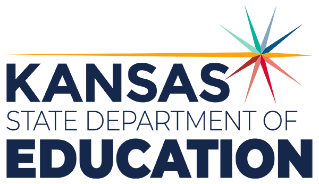 900 S.W. Jackson Street, Suite 102Topeka, Kansas 66612-1212https://www.ksde.orgThe Kansas State Department of Education does not discriminate on the basis of race, color, national origin, sex, disability or age in its programs and activities and provides equal access to any group officially affiliated with the Boy Scouts of America and other designated youth groups. The following person has been designated to handle inquiries regarding the nondiscrimination policies:	KSDE General Counsel, Office of General Counsel, KSDE, Landon State Office Building, 900 S.W. Jackson, Suite 102, Topeka, KS 66612, (785) 296-3201. Student name: Graduation Date:#DESCRIPTIONRATING1.1Explain the importance of the small animal industry1.2Explain how organisms are classified1.3Compare different options for obtaining a pet1.4Examine and list important lessons for being a responsible pet owner#DESCRIPTIONRATING2.1Explain the importance of safety when working and playing with small animals2.2Define and identify zoonotic diseases2.3Describe proper restraint procedures2.4List guidelines for handling chemicals#DESCRIPTIONRATING3.1Define the terms animal rights and animal welfare and be able to compare them3.2Examine important dates and acts of legislation associated with animal welfare3.3Develop personal belief statements on basic animal needs#DESCRIPTIONRATING4.1Examine the history of the dog4.2Explain the roles that dogs play in our society4.3Compare the seven major groups of dogs and list the breeds in each group4.4Discuss the importance of exercising/housing dogs4.5Analyze methods of training dogs4.6Explain the importance of grooming dogs and restraint for grooming4.7Describe various diseases of dogs and health care routines4.8Calculate the costs of owning a dog for one year#DESCRIPTIONRATING5.1Examine the history of the cat5.2Compare the major groups and breeds 5.3Examine the general grooming and health care of cats#DESCRIPTIONRATING6.1Discuss the history of rabbits/guinea pigs6.2Examine the uses for rabbits/guinea pigs6.3Examine the five weight classes and breeds of rabbits6.4List and describe the seven varieties of guinea pigs6.5Explain the housing and equipment needs for rabbits/guinea pigs6.6Describe various diseases of rabbits/guinea pigs and health care routines#DescriptionRATING7.1Recognize and describe the common types of hamsters/gerbils7.2List common management practices for maintaining health7.3Examine common diseases and ailments of hamsters/gerbils7.4Demonstrate proper care and handling of hamsters/gerbils#DescriptionRATING8.1Discuss the history of rats and mice8.2Describe the characteristics of both rats and mice8.3Examine common diseases and ailments of both rats and mice8.4Consider the factors that go into using rats/mice for research#DescriptionRating9.1Discuss the history of the chinchilla and ferrets9.2Compare and contrast the various types of chinchillas and ferrets9.3Explain the practices for maintaining good health in chinchillas/ferrets9.4Demonstrate how to pick up, handle and care for chinchillas/ferrets 9.5Examine common diseases and ailments of chinchillas/ferrets#Descriptionrating10.1Explain the characteristics of each animal10.2Compare the various orders/classes of each animal10.3Examine housing and care of each animal10.4Examine common diseases in each animal#DescriptionRating11.1Discuss the characteristics of birds11.2Compare and contrast the different orders of birds11.3Explain the various housing and equipment needs for birds in captivity11.4Examine common diseases and ailments of birds11.5Describe the methods used in housing and equipment needs of birds#DescriptionRating12.1Discuss proper nutrition needs for various small animals12.2Demonstrate proper vaccination procedures 12.3Create a vaccination and preventative medicine chart for small animals12.4Demonstrate proper administration of various medicines 12.5Research overpopulation facts and provide solutions to decrease the issue12.6Assess the need for euthanasia